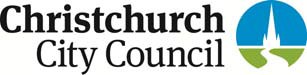 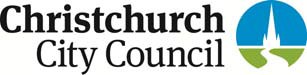 Application for a Cleanfill orWaste Handling Operations LicenceChristchurch City Council Cleanfill and Waste Handling Operations Bylaw 2015 Email your application to cleanfilldisposal@ccc.govt.nz orDeliver your application to:  City Council, ; orSend your application to: Christchurch City Council, Regulatory Compliance Unit, PO Box 73013, Christchurch Mail Centre, Christchurch 8154.For enquiries phone: (03) 941 8999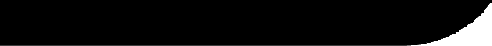 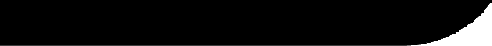 1.	Application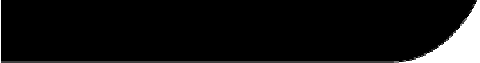 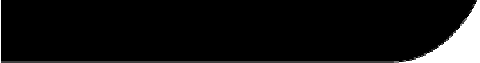 2.		The Site3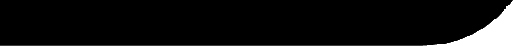 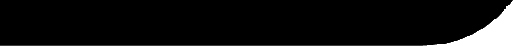 3.	The Applicant (Note: The Applicant is responsible to the Council for all costs associated with this application.)4.	The Proposal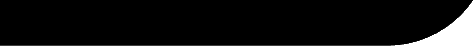 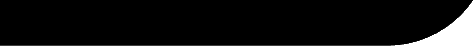 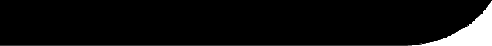 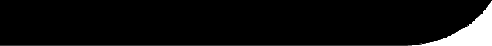 5.	Additional Activities